794000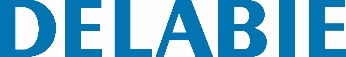 Misturadora temporizada TEMPOMIX 3Referência: 794000 Informação para prescriçãoMisturadora temporizada monocomando de bancada para lavatório :Abertura suave.Regulação de temperatura e abertura de água no manípulo.Temporização pré-regulada a ~7 seg., regulável de 3 a 10 seg.Débito pré-regulado a 3 l/min. a 3 bar, ajustável de 1,5 a 6 l/min.Quebra-jatos anticalcário inviolável.Corpo em latão maciço cromado.Flexíveis PEX F3/8" com torneiras de segurança, filtros e válvulas antirretorno.Fixação reforçada por 2 pernos Inox.Limitador de temperatura regulável.Garantia 10 anos.